-Subag Humas dan TU 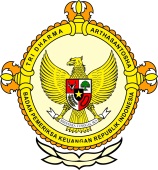       										     BPK Pwk. Prov. Sulawesi TengahTahun :									Bulan :                                                                        		                                                                               		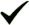 Tanggal : 											Entitas :Pansimas Salotome Diduga di Pihak KetigakanBy: adminSULTENG POST – Proyek Pansimas Desa Sliutome, Kecamatan Kulawi Selatan menyebrang tahun dan sampai saat ini pekerjaannya belum selesai. Proyek yang diduga proyek telah dipihak ketigakan tersebut dikeluhkan warga.Proyek tersebut berasal dari Dinas Pekerjaan Umum (PU) Sigi, dengan menelan anggaran kurang lebih Rp250 juta.Kepala Desa Salotome Yafet Lumeno mengatakan, sejak dimulai pekerjaan Proyek Pansimas tersebut, pihak pelaksana tidak pernah melaporkan ke pemerintah Desa.“Sejak dimulai pekerjaan itu, pihak kontraktor tidak pernah melaporkan ke kami, pekerjaannya sudah selesai, sisa pemasangan pipa ke rumah-rumah warga” ungkapnya saat dihubungi media ini melalui telepon genggamnya, Senin, (14/3/2016).Proyek tersebut juga diduga dipihak ketigakan oleh fasilitatornya, padahal pekerjaan yang berasal dari pusat tersebut sudah jelas bahwa Proyek tersebut harus di swadayakan ke masyarakat setempat.Dari hasil laporan masyarakat, anggota DPRD Sigi Yusuf Edison menuturkan, mengapa pekerjaan proyek seperti itu belum selesai, padahal sudah diberikan waktu dan tidak boleh menyeberang tahun.“Masa pekerjaan seperti itu lewat tahun, padahal itu sudah diberikan waktu, sehingga tidak bisa melewati tahun yang telah diberikan” ungkapnya senin, (14/3).Kata dia juga, pekerjaan tersebut tidak bisa di pihak ketigakan, dan dia menduga bahwa pekerjaan pansimas itu dipihak ketigakan oleh dinas terkait.“Setahu saya juga pekerjaan pansimas tidak boleh di pihak ketigakan, karena itu harus dikerjakan secara swadaya dari masyarakat, saya menduga pekerjaan itu di pihak ketigakan oleh dinas terkait, itu tidak bole dimana pengawasan dari mereka,” tegasnya.“Saya merasa prihatin atas kejadian seperti ini, seharusnya masyarakat harus dibantu bukan dibebani, dinas harus memperkuat pengawasan, turun meninjau langsung ke lokasi proyek tersebut, serta mencari solusi terbaik, selain dinas, pihak kades salutome dan TPK juga harus transparan harus terbuka keterangan keuangannya, dengan mekanisme pekerjaan trsebut, dan harus jelas,” tutupnya.BAR2016123456789101112  12345678910111213141516171819202122232425262728293031MEDIASULTENG POSTProvinsiPaluDonggalaTolitoliBuolSigiMorowali UtaraParigi MoutongPosoMorowaliTojo Una-unaBanggaiBanggai KepulauanBanggai Laut